Publicado en Ciudad de México el 14/06/2024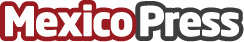 Diferencias entre el préstamo financiero y el empeño en Montepío Luz Saviñón Existen diferencias y beneficios entre pedir un préstamo financiero o empeñar algún artículo de valor e incluso un automóvil, Montepío Luz Saviñón explica cuáles sonDatos de contacto:Antonio VelaMLS(55) 5488-9088Nota de prensa publicada en: https://www.mexicopress.com.mx/diferencias-entre-el-prestamo-financiero-y-el Categorías: Nacional Finanzas Sociedad Bienestar http://www.mexicopress.com.mx